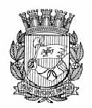 Publicado no D.O.C. São Paulo, 110, Ano 60, Sexta-feira.19 de Junho de 2015Secretarias, Pág.01DESENVOLVIMENTO,TRABALHOE EMPREENDEDORISMOGABINETE DO SECRETÁRIORETIFICAÇÃORetificação da Portaria nº 81/2015 – SDTE/GAB, publicadano DOC de 18/06/2015, pág. 6. Onde se lê: A Secretária Municipaldo Desenvolvimento, Trabalho e Empreendedorismo – Substituta,leia-se: “A CHEFE DE GABINETE, da Secretaria Municipaldo Desenvolvimento, Trabalho e Empreendedorismo”.FUNDAÇÃO PAULISTANA DE EDUCAÇÃOE TECNOLOGIA2010-0.145.634-0I – À vista dos elementos constantes do presente e nostermos do art. 15, inciso II da Lei Federal n.º 8.666/1993, combinadocom o disposto na Lei Municipal n.º 13.278/2002, regulamentadapelo Decreto Municipal nº 44.279/2003, bem comona competência a mim delegada por intermédio da Portaria nº105/2015–PREF, AUTORIZO a emissão das Notas de Empenhospor estimativa, no valor de R$ 200,61 (duzentos reais e sessentae um centavos), onerando a dotação 80.10.12.363.3019.2.881.3.3.90.39.00.00 em favor de GOCIL SERVIÇOS DE VIGILÂNCIAE SEGURANÇA LTDA, CNPJ n°. 50.844.182/0001-55, para fazerfrente às despesas com Multa de Imposto de Renda bem comocancelamento do saldos não utilizados das Notas de Empenhos.Servidor, Pág.32DESENVOLVIMENTO,TRABALHOE EMPREENDEDORISMOGABINETE DO SECRETÁRIOLICENÇA MÉDICA DE CURTA DURAÇÃO - COMISSIONADO/CONTRATADONos termos do Comunicado 01/05-DRH/SMG (Portaria 507/SGP-2004, de 29/12/04), de 22/01/05, aos servidores filiadosao RGPS.EH REG.                     FUNC.         NOME                      DUR.   A PARTIR   ART.300000000000000      788.748.5    MARINA BAVARESCO 01     26/05/2015   143Servidor, Pág.35COMUNICADO 182/EMASP/2015ASSUNTO: Inscritos para o curso SISTEMA ELETRÔNICO DEINFORMAÇÕES – SEI: MÓDULO BÁSICODIRIGIDO: Servidores municipaisDATA:19/06/2015CINTHIA BRANDÃO CAVALLI DE PAULA 7582285      SDTEMARIA CRISTINA PRINCE BERGER ABREU 8174407 SDTE